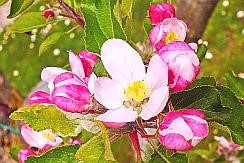 (信息分两部分) 算命先生对未来的解释是一项风险和危险的事业 - 第一部分 -从生命和智慧的天国之源，我的爱的精神在 "我是 "中再次显现，欢迎所有精神上开放的人。今天我报告的是算命先生及其危险的通灵做法，他们对未来的解释主要是不真实的，在人类过去的历史中，这些做法不仅使许多心地善良的人陷入精神错误，而且使他们陷入巨大的绝望和不可估量的心痛，使许多人陷入灾难。  真的，我的爱的精神随时准备帮助精神上寻求和感兴趣的人，提供启发性的指示、建议和警告，这样他们就不会在这个欺骗的世界上被欺骗的人和与他们一起工作的尘世的灵魂所利用，也不会被带入错误或精神上的死胡同，在尘世生活中和之后的超越中，他们将很长时间找不到出路。  在这个振动极低的世界里，精神上不开化的人往往是这样，他们在寻找尘世生活的意义，或寻找自己解决问题的办法，或想知道他们在尘世的未来可以期待好的还是坏的事情。但不幸的是，他们中的大多数人都被神秘主义，部分千里眼算命的人通过他们的解释痛苦地欺骗了。他们使用可疑的、神秘的通灵做法，如看手相、读卡片和看水晶球，或者通过占星术预测未来，就像巴比伦人、埃及人、希腊人和罗马人以及日耳曼部落和后来的其他民族在仪式上的做法。几千年前，直到你在地球上的时候，无数人因为他们对未来的解释而心理崩溃，发生了可怕的命运事件，但这些事件很少与事实相符。他们中的许多人如此之多，以至于他们不再认为继续活着有任何意义，并以武力提前结束了自己的生命。这对他们的灵魂来说是非常悲惨的，他们在另一个世界的领域为此流了很多眼泪。 为了让你了解更多关于看不见的地球上的生命和与他们一起工作的灵媒-邪教人士的阴谋，我提供给你许多知识点供你参考，这可能有助于你早点看穿这些人的超验黑暗做法，以便尽可能远离他们，进行自我保护。 许多信奉上帝、好心但好奇的人毫无戒心地去找算命先生--他也提供生活咨询--以便通过他的心理咨询解决他的生活问题，而他自己还无法克服这些问题。然而，他不想向任何家庭成员或朋友透露他的问题，因为他对他们没有信任，并错误地认为他可能被他们嘲笑，然后不再被重视。由于他在精神上是无知的，所以他不怀疑算命先生与无形的地球灵魂一起工作，他们的意识振动和生命排列。这些人是非常有负担的空灵生命，他们自己曾经是身着世俗服装的算命师，拥有许多过去在地球上生活的神秘经验库。由于他们中的许多人背负着帮助者的综合症，他们一次又一次地被这种储存引导，再次活跃在他们以前最喜欢的职业中，因此他们在完成尘世生活后立即再次化身于这个世界。一些灵媒占卜师误以为我以这种方式引导他们，使他们能够帮助绝望的人获得生活经验并提供信息。但事实上，他们继续在这个地球上与地球上的灵魂一起工作，没有变化，他们在化身之前与这些灵魂达成了协议。  例如，一个人与他的妻子或家人有巨大的问题，就去找算命先生，从他那里找出真正的原因，因为他怀疑原因与前世有关。他刚把自己的问题告诉算命先生，在场的灵魂们就立即加入进来。他们把心灵感应的信息直接输入算命人的脑细胞，部分以图片形式出现，或只用思想冲动，然后他也会表达出来。你们这些心地善良的人应该始终认为，在每个算命先生的背后，无论他是在商业上工作，还是只在私人领域不时地工作，通常都有几个在世的灵魂支持他，对每个问题提供精神或世俗的答案。但他们的知识信息在精神上是短视的，因为他们的灵魂意识已经因为这个非法的个人世界的巨大负担而变得精神受限、浑浊和能量薄弱。我的爱的精神经常通过天上的人在地球之外的地方向他们讲话，要求他们停止他们的非法活动，这些活动已经给许多人带来巨大的痛苦。但不幸的是，他们已经傲慢地拒绝了这些。 你们这些天国的流浪者进入你们永恒的光明家园的幸福生活，应该从我这里知道以下内容。在过去到现在，我没有一次给占卜者和他们的盟友灵魂提供过超验的咨询指导，也没有帮助他们了解天上的生命，因为他们总是在我的光辐射之外，任意妄为，从天上的角度看，是非法的占卜。此外，这也是他们天高皇帝远的生活方式所不允许的，这并没有表现出对人真正的谦卑和衷心的态度。他们仍然对天国的回归毫无兴趣。如果是这样，他们会在精神上悔改，不再想追求这种欺骗性的职业。  实际上，大多数情况下，这样的人都是在生活的绝境中寻找算命先生，并有过去或未来的问题。他们通过家庭成员或熟人，或通过杂志上的广告，或者也通过世界性的通信和信息网络，了解到算命先生据说能够以千里眼的方式观察他们内在灵魂过去的尘世生活，也能预测他们在尘世和其他世界的未来。因为他们对一个问题非常关注，他们决定去找一个已经找到的算命先生，并暗自希望他能帮助他们找到摆脱复杂生活状况的方法，或者了解一些值得了解的关于灵魂重生或其在世俗伪装的意图。  但从我的天体观点来看，对于绝望和好奇的人来说，这是一项冒险和危险的事业，通常结果不尽人意，因为算命先生背后的灵魂--他们往往来自算命先生的家族宗族--从顾客的灵魂-人类能量储存中提取许多能量，以获得他们的帮助，他们在会面结束时将这些能量部分转移给算命先生，或者利用这些提取的能量，通过与他们意识方向相似或易受影响的人再次实现自己的愿望。 为此，我警告每个人，建议他们遇到问题时不要去找算命先生。相反，我向他们推荐另一种选择，即寻找有帮助的、精神上成熟的人，并真诚地请求他们从他们的生活经验中帮助他们克服当前的问题。但是对于一些处于这种绝望境地的抑郁和悲伤的人来说，要找到一个心地善良的人进行深刻的交谈并不容易。我天国的爱的精神只能建议他们首先在内心深处求助于我，这样他们就能脱离那些只等着用影响来诱惑他们的负面地球灵魂的影响，他们出于无奈而把自己托付给一个算命先生，请他帮助他们解决他们的问题。 当一个与我结盟的人热情地向我寻求帮助时，他通过他灵魂的生命核心收到许多额外的能量，这些能量提升了他的振动，使他能够再次更清晰地思考，更好地认识到如何最好地克服他的问题。但对于抑郁症患者来说，这并不容易，因为许多解决问题的想法在他心中嗡嗡作响，也让他感到悲伤。这种状态使他无法通过他的灵魂接受我的有益冲动。如果是一个精神上开放的人，他在尘世生活中得到了天国守护者的帮助，那么我试图通过守护者用智慧的冲动来帮助这个人，这样他就不会因为绝望而把自己托付给这种更了解自己的人和说教的人，这些人在没有自我经验的情况下用智力的建议来压倒他，会给他带来更多的问题或伤害他。 从我天国的角度来看，如果一个绝望的人没有基本的灵性知识，也不知道来自尘世之外的许多无形的危险，这些危险潜伏在善良的、容易受骗的、仍有强大灵性能量的人身上，那么要在这个世界上帮助他是很困难的。这就是为什么我通过与我结盟的传令兵--他们在进入天国的内在道路上采取了许多精神步骤来完善自己的存在，并且能够在这个欺骗的世界上收集许多精神上有用的生活经验--从我天国的知识来源中提供许多发人深省的冲动、建议和可能性，这可以帮助他们很快再次找到解决问题的方法。然而，这只有在他们愿意在我的内在帮助下，通过对存在的完善，回到更积极的人生观中，才能成功。 我天国的爱的精神随时准备帮助这个天国遥远的世界上的人们，无论他们还背负着什么不愉快的特征。从我的爱的意识出发，我对所有天国和天外世界的众生表现出同样的慈悲，没有任何区别，因为我在被创造时，被天国的众生如此关心和慈悲地导向。我的慈悲品质包含对众生无限的大爱和关怀。因此，总是直接去找你们内心的我，即使你们再一次没有成功地克服对同伴的不愉快的行为。请我继续用能量和内在冲动支持你，以便你最终能成功地永远摆脱它。或者请我帮助解决你的问题，我将通过天人或与我相好的酣畅淋漓的人帮助你，使你重新过上无忧无虑、幸福快乐的生活。你想保持这种状态吗？ 我最伟大的博爱意识充满了许多众生智慧的变体，从这些变体中我能够间接地或以迂回的方式帮助你们，这些可能性是你们还没有想到的或永远不会想到的。我总是为你提供一个最适合你精神发展的解决方案。在这个天国的遥远世界里，我尽可能地帮助那些与我和他们的灵魂一致的好心人，使他们在精神和肉体上不再受苦，因为他们中的大多数人在许多尘世生活中不得不通过冷酷无情、傲慢或恶意的人忍受难以言喻的痛苦。一方面是误导和恶劣的待遇，另一方面是统治者不自由、不公正的生活法。在这个无情的世界上，不公正的现象是无与伦比的。它们是由远离我和天国的冷酷无情和傲慢的心态造成的，他们被类似于尘世的灵魂所控制，并通过不断的新规定进一步加剧了它们。  我的爱的精神就是正义本身，因此我看到这个世界上的不公正现象，心里很难过。我无法接触到深深堕落的尘世众生（灵魂）和与他们一起工作的人，以唤醒他们的理智和忏悔，使他们不再继续在这个世界上作恶，或心怀恶念，通过增加精神负担而进一步远离天上的存在。由于这个粗糙的物质世界不是由我创造的，也不是由天国的人创造的，而是由早期的人自己授权的，他们已经远离了天国的人--他们想要也实现了这个天国遥远的对地球和人的创造--我的爱的精神和天国的人已经不可能直接到达他们，并感动他们的理性和转换。他们的傲慢在今天已经无法超越，因为他们继续相信他们会成功地完成计划中的破坏创造，以便按照他们的意识取向和创造理念建立新的创造。  但他们的恶梦很快就会结束，因为他们的黑暗世界与微妙的地球之外的世界将不再存在的时间即将来临。从梦中醒来对他们来说将是非常痛苦的，因为他们在基督创造救赎之后继续相信他们仍然可以实现他们的黑暗计划。但很快，他们一时的虚幻的凝聚力就会成为泡影，因为到时候每个人都会把他们创造的梦想的失败归咎于对方。这也将意味着他们的傲慢和缺乏良知的结束，这对无数人和灵魂来说是不可超越的心痛。 我提到这一点，只是为了让那些想继续生活在天国之光之外的人以一种迂回的方式了解到，他们在地球上和近地的、其他世界的黑暗世界中进行最邪恶的阴谋活动的时间很快就会结束。他们将不再有机会对人类和他们的灵魂、对动物以及对自然界造成进一步的伤害，就像他们到现在为止一直习惯于以无情的虐待狂方式做的那样。真的，自从地球存在以来，他们一直在羞辱和折磨人们，压迫或在心理上折磨他们，而且，在肉体上虐待、凌辱和杀害他们，以及对动物和自然界实施残酷的行为。这种情况很快就会结束了! 我的爱的精神现在继续报告关于那些已经在许多化身中追求这种非法职业的算命师。他们的灵魂受到了很大的影响，在下一个化身中，他们再次尝试与地球上的灵魂一起做算命的工作。他们之间的联系不允许他们以任何其他方式生活，因为那些与他们以前的家人或所爱或所崇拜的人建立了强烈的磁力吸引，就像他们的情况一样，即使在另一个世界的领域也无法离开对方。因此，我要求你认识到并消除你对人的依恋，即使你深爱着他们。我只建议你在一段时间内与他们进入心与心的联系，这为每个人提供了根据自己的意识状态自由发展精神的机会。那么你们就不会在超越中与不平等的生命走到一起，这些生命还没有你们更高的成熟意识。这种不平等的联系经常发生在另一个世界，因为与上帝有联系的人还不明白与爱人的强烈联系在另一个世界对他们有什么影响。 这种情况也主要发生在不愿放手的占卜者身上，尽管有些人已经在精神上成熟到如此程度，以至于他们有可能生活在更高、更轻的世界，以便能够更早地回到天上的存在。但是没有，他们不允许这样做，因为他们已经一再发誓要团结起来，以便继续在这个地球上一起工作。这就是他们在精神意识上落伍或在精神发展上没有进步的主要原因。 诚然，在过去的几千年里，算命先生是非常受欢迎的，也是宗教和世俗当局乐意寻找的。他们主要想知道有关他们未来生活进程的信息。他们在这方面的好奇心非常强，以了解有哪些积极的事件会发生在他们身上，以及他们是否可以预期会遭到人民的反对或与外界其他民族发生战争，以便他们能够及时作出反应。  许多统治者在夜里被一个糟糕的噩梦惊醒，在噩梦中他看到一个家庭成员为了登上他的宝座而阴险地扼杀了他的生命。事实上，在过去的几千年里，这种情况经常发生，因为坏事的人在他们的统治家族中并没有相互友好相处。当一个统治者去世后，家族中一些傲慢的人认为他们有更大的能力来掌握权杖和统治人民。王位的继承权往往被非常果断和令人畏惧的家庭成员推翻，然后将统治者的王冠戴在他们头上。  在早期的统治家族中，嫉妒、恶意和不和谐越来越多，因为每个人都只为自己的利益着想，希望在更高的社会中得到特别的尊重。主要是那些已经被自私的、无情的和无情的记忆所累的灵魂，他们化身为这些家庭。由于他们冷酷的灵魂之心，他们彼此之间像陌生人一样生活，没有一个人信任对方，因为他们每个人都要求在家族中拥有权力，以便有一天能够自己登上王位。他们不知道，与他们曾经在天国世界的辉煌和衷心的生活相比，他们过的是多么悲惨的生活。 许多前任统治者担心有人会偷偷摸摸地把他弄走，所以他秘密地去找占卜师，以了解他的家人是否打算这样做。他们从祖先那里知道，有些人为了能够登上王位，做了这样卑鄙的事情，例如借助于毒药。 在过去的尘世中，许多算命先生因为他们的信息而受到宗教和世俗当局的丰厚奖励，从他们的大笔财富中得到了珍贵的礼物。但也有普通人找到他们，想了解他们和家人的未来生活，但有时也是出于好奇，想了解与他们长期生活在冲突和敌意中的人的私人生活。作为回报，他们收到了吃剩的衣服，但通常是可食用的东西。  但在一些地球时代，神秘的占卜师如果给统治者提供这种对未来的解释而没有按照他们的时间实现，就不得不担心自己的生命。一些人对此非常愤怒，他们安排了对这片土地上所有的占卜师进行追踪和迫害，将他们关进监狱并杀害。其余侥幸逃脱的算命先生后来继续工作，没有改变，然后在秘密社团中进行灵修会议，与死者或其在世的灵魂进行心灵接触。 从这个时候起，当算命被禁止并受到惩罚时，他们只在地下工作。由于在中世纪，他们对未来的许多解释也没有得到宗教当局的满足，他们开始通过审问者迫害占卜师。他们被抓后，被称为上帝的对立面，并被判处死刑，据说是根据我的神意。他们的人命以最残酷的方式结束--在火刑柱上。  真的，宗教和世俗当局从堕落开始的令人厌恶的可怕行为在尘世中并没有结束，因为他们的灵魂已经通过经常生活的傲慢、专横和恶意在他们的心中变得如此冰冷，以至于他们能够对来自人民和仆人的顺从者施加恐怖，而没有任何良知的激荡。  他们跋扈的灵魂一次又一次地化身为这个世界，在那里他们可以作为有权力的人出现。他们中的许多人今天带着假装的面具生活在世俗的领导地位上。他们采用呆板的礼貌和风度翩翩的语言以及自信的外表来掩盖他们真正的铁石心肠和阴暗的本性，这只能欺骗许多人，因为他们自己不自觉地对别人说话有影响，假装自己不是真正的人。  一些算命先生已经注意到，他们的预测往往没有成真，所以他们思考自己做错了什么。由于没有找到真正的原因，他们变得没有安全感，当有人指责他们的错误时，就寻找借口。他们从在他们身上工作的灵魂那里以心灵感应的方式得到了抚慰良心的借口。一些另一个世界的帮助者的灵魂是上帝的信徒，仍然相信早期神职人员的误导、短视的宗教知识。占卜师的帮助灵魂也有当时大多数被宗教束缚的人的观点，其中不包括关于我真正的非个人天爱存在和天人平等公正无等级的自由生活的逻辑和真实的解释和知识内容，因为当时没有信众拥有关于我的这些知识。正因为如此，他们认为我对人和他们的灵魂有权力，因此可以按照我的意愿控制他们，还可以随时改变他们的生活方向。为此，占卜者可以声称，如果他们的预言没有成真，这不是他们的错，因为我，爱的精神，会出于我的怜悯而改变人的命运。  真的，自从我被天人创造以来，我从未任意控制过一个生命，因为所有生命的无限自由都储存在我最伟大的宇宙存在意识中。从这一点出发，我总是对所有天国的众生和天外世界的叛徒众生采取行动，在我的自由意识中没有任何改变。因此，从天道规则或法律的角度来看，每个生命的自由都是不可侵犯的。  每一个永恒的宇宙生命总是有自由，在自己的责任和自我决定中为自己的生命掌舵，可以自由选择是按照天上的高贵品质和规则来确定自己的生活方式，还是按照世俗的生命原则来确定。我从不干涉众生的自由生活，但我有机会从我最伟大的宇宙知识和经验来源中为他们提供知识，以扩大他们的意识或进一步的进化阶段，并指出和警告他们的危险，然而，他们不一定要观察这些危险。 但是，如果由于他们的粗心或鲁莽，他们无视我的警告电话，而使他们发生了痛苦的事情，那么我还是会出于我理解的同情心努力帮助他们，使他们在事后恢复健康。我将无差别地向每个生命提供我的帮助，但前提是它允许我这样做，或者我有可能通过天体或更高进化的生命在黑暗的秋季领域与天体遥远的行星法则接近他们。  由于早期精神上无知的人没有关于生命的天条的基本知识，他们通过错误的宗教声明误认为是我创造了人和这个世界，他们不拥有自由意志。因此，当时有信仰的人认为，在这个世界上发生的一切对他们自己来说是灾难性的或痛苦的事情都是我的旨意，这样他们就会从中学到一些东西，或者不得不服刑，因为他们一定曾经对人做过恶。这样做的可悲结果是，他们要我为他们的不幸和痛苦负责。他们看到我，天体原始太阳中的 "我 "的普遍爱的精神，不是非个人的，而是出于精神上的无知和宗教上的误导，认为我是一个压倒性的、惩罚性的和责备性的人物，他居住在宇宙的某个地方，俯视着他们，如果他们违反了世俗或宗教法律，在他面前就得害怕。  那些以宗教为导向的算命先生也对我有这种错误的看法。这就是为什么以前的算命先生在他们对一个人的未来的解释没有实现时，总是准备好一个很好的借口，说我按照我的意愿改变了他的生活预测，因为这个人变得悔恨和改善了他的本质。  只有到那时，当他们的灵魂到达地球上的另一个世界，并且他们比以前的人类有更大的意识概述时，一些人才痛苦地意识到，他们的预测与灵魂-人类的现实生活和宇宙现实没有什么共同之处。然后他们意识到，由于他们的误解，许多人被带入了歧途。他们对此非常后悔，不再想知道关于算命的事情。从那个宇宙时刻开始，他们要求我松开与贡献灵魂的联系，并指导他们如何接近天堂的生活。 但是，在地球上的超越境界的大多数神人灵魂并不想知道任何关于转换的事情，所以他们一次又一次地化身为他们神人氏族成员已经转世的地方。  今天，许多国家的算命先生如果他们的通灵解释不正确，就不必再担心自己的生命，因为这次他们化身的地方不必指望在这方面得到任何惩罚。 现在我将从我天国的角度向你们描述一个人的例子，他知道灵魂重生到地上的衣服。一个熟人告诉他，在他附近有一个算命先生，据说他很厉害。他的好奇心得到了满足，所以他决定去找他，以获得关于他灵魂的前世的信息，同时也想知道他的未来。他去找他时准备充分，因为他已经写下了困扰他很久的问题。他希望现在能从他那里得到真实的答案。这是一个算命先生，据说擅长看手相和看牌，也精通占星术，但不是千里眼。  对于算命先生和好奇的人来说，无形中发生了什么，我将尝试告诉你有关的要点，但不是关于算命先生在个人实践中的程序。每个算命先生都以不同的方式应用它们，即他曾经从另一个算命先生那里学到的方式，大多是家庭成员，并采用它进行商业或私人实践。  在算命先生的房间里，有来自家族宗族的隐形灵魂，他们正专注地关注着两人的对话。在对话开始时，灵魂已经将自己置于算命先生和好奇的提问者的光环中。 通过这种方式，他们有可能以心灵感应的方式向算命先生传递信息，然后他将这些信息表达出来。另一边的灵魂从提问者的灵魂粒子的负担鞘中收集这些信息，灵魂的所有尘世生活都储存在其中。加上他们的思维能力，他们开始从信封中检索信息，以便形成灵魂的整体图像。根据他们的经验，他们试图从灵魂的彩色辐射和亮度来确定其目前的意识状态以及现有的能量容量，并由此可以大致估计人类的性格和目前的生活方式。当他们对提问者的灵魂--人类意识的洞察力完成后，他们就知道自己面对的是哪个人，应该把什么信息传递给占卜者。但在他们洞察灵魂仓库的短暂时间里，他们只能从过去的灵魂化身中提取极小部分的知识细节。当算命先生在看手相或看牌时向提问者提供信息时，他们会将其中的一些信息传递给算命先生。  你可以大致这样想象，占卜者在与看不见的、与地球上的帮助者灵魂共同结盟的情况下进行的占卜。 - 在第二部分继续 - 